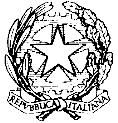 Ministero dell'Istruzione, dell'Università e della RicercaUFFICIO SCOLASTICO REGIONALE PER LA CAMPANIASCUOLA SECONDARIA DI I GRADO TITO LIVIO LARGO FERRANDINA A CHIAIA 3 - 80121 NAPOLI (NA) Tel. Fax. 081400485  - Codice Fiscale: 80033420631 Codice Meccanografico: NAMM04900V E-mail namm04900v@istruzione.itMODULO A - AUTOCERTIFICAZIONE PER ASSENZE A PARTIRE DA TRE GIORNI PER MOTIVI NON COVID CORRELATI                                                                                                                                   Al Dirigente Scolastico Della S.S.I.G. “Tito Livio” Largo Ferrandina a Chiaia, 3 -  80121 NAPOLI OGGETTO: Giustificazione assenza non dovuta a malattia (da trasmettere prima dell’assenza da parte dei genitori / tutori /affidatari/allievo alla casella namm04900@istruzione.it ). Il sottoscritto________________________________________________nato a__________________ il ___________ residente in _____________________ alla Via________________________________ in qualità di genitore/tutore/affidatario dell’alunno/a _____________________________________ frequentante Classe ________ Sez__________ DICHIARAAi sensi della normativa vigente in materia e consapevole che chiunque rilasci dichiarazioni mendaci è punito ai sensi del codice penale e delle leggi speciali in materia ai sensi e per gli effetti del DPR n. 445/2000 che l’alunno/a sarà assente da scuola dal _ _ / _ _ / 20_ _ al _ _ / _ _ / 20_ _ per complessivi n. _ giorni e per le seguenti esigenze indifferibili, del tutto estranee a malattia: 1. familiari di viaggio presso (indicare la meta del viaggio) ________________________________2. familiari di rientro presso il proprio paese di origine (indicare il paese) _____________________ 3. personali, per controlli medici / visite specialistiche non correlate a malattia in atto presso: (indicare la struttura) ______________________________________________________________ 4. Altro (specificare)_______________________________________________________________ Napoli,                                                                                                           Firma del genitore /tutore/affidatario                       ___________________________